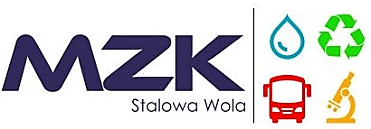 Umowa o zaopatrzenie w wodę oraz odprowadzanie ścieków(Firmy i Instytucje itp.) Aby podpisać w/w umowę należy zgłosić się osobiście do Biura Obsługi Klienta w siedzibie 
MZK Sp. z o.o., przy ul. Komunalnej 1 w Stalowej Woli.Przedmiotowa umowa jest podpisywana z właścicielem budynku lub lokalu. WYKAZ DOKUMENTÓW WYMAGANYCH DO PODPISANIA UMOWYZaświadczenie o wpisie do ewidencji działalności gospodarczej REGON, NIP lub KRS Tytuł prawny do nieruchomości (akt notarialny)Dowód osobistyPełnomocnictwo notarialne (w przypadku nieobecności właściciela lokalu)Protokół przekazania lokalu ze stanem wodomierza*Warunkiem podpisania umowy jest brak jakichkolwiek zaległych płatności klienta 
względem MZK Sp. z o.o.W przypadku nabycia nieruchomości w drodze umowy kupna-sprzedaży, sprzedający powinien rozliczyć się do stanu końcowego wodomierza, uregulować płatności oraz rozwiązać umowę. Kupujący podpisuje nową umowę ze stanem wodomierza do, którego został rozliczony sprzedający. MZK dopuszcza rozwiązanie umowy bez zachowania 3 miesięcznego okresu wypowiedzenia pod warunkiem równoczesnego załatwiania formalności przez sprzedającego i kupującego.